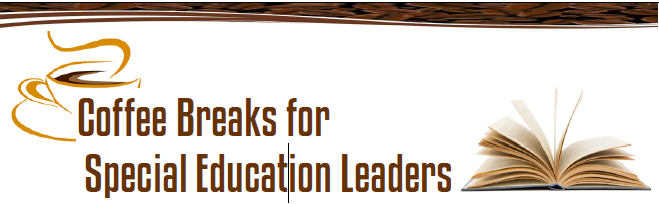 LRE Scenarios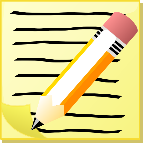 70% of outside placements are students who receive autistic support. Of those students, 15 are in grades K-5 and 10 are in grades 7-12. The LEA has one AS classroom that is operated for grades K-5 and those students are all considered full time with very few opportunities for inclusion with peers. What should this LEA consider?The LEA’s business manager “calls all the shots” with regard to special education spending rather than the IEP teams making determinations based upon student need. What should this LEA consider?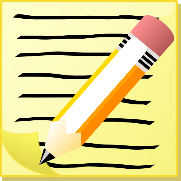 No student placed outside of the LEA ever returns. What should this LEA consider?Virtually every student with aggressive behavior goes to outside placement. What should this LEA consider?Students begin receiving special education in elementary in a pull-out situation, receiving different curricula.  These students do not receive anything close to the regular education curriculum. As they matriculate throughout the grade levels, students in the elementary pull-out classrooms spend less and less time in general education environments. What should this LEA consider? The LEA sends a large number of students to the local IU-run autistic support program. These students do not return to the district. What should this LEA consider?